                   Уважаемые жители Хомутовского района!Поздравляю Вас с наступающим Новым годом и Рождеством Христовым!
Эти праздники традиционно наполнены добрыми надеждами, заветными желаниями и связаны с ожиданием светлых перемен. Надеюсь, что наступающий год будет более успешным, более надежным, более спокойным, чем уходящий.В эти праздничные дни примите мои самые теплые пожелания счастья, здоровья и благополучия Вам и Вашим близким. Пусть Новый год воплотит в жизнь все Ваши добрые замыслы, станет годом побед и приятных открытий, годом добрых человеческих отношений, тепла и радости. Уверен,  в наступающем году сбудется самое заветное, будут здоровы дорогие нам люди, а мы сами сделаем все, чтобы быть счастливыми.С праздником! С Наступающим 2021 годом!Глава Хомутовского района Курской области Ю.В. Хрулёв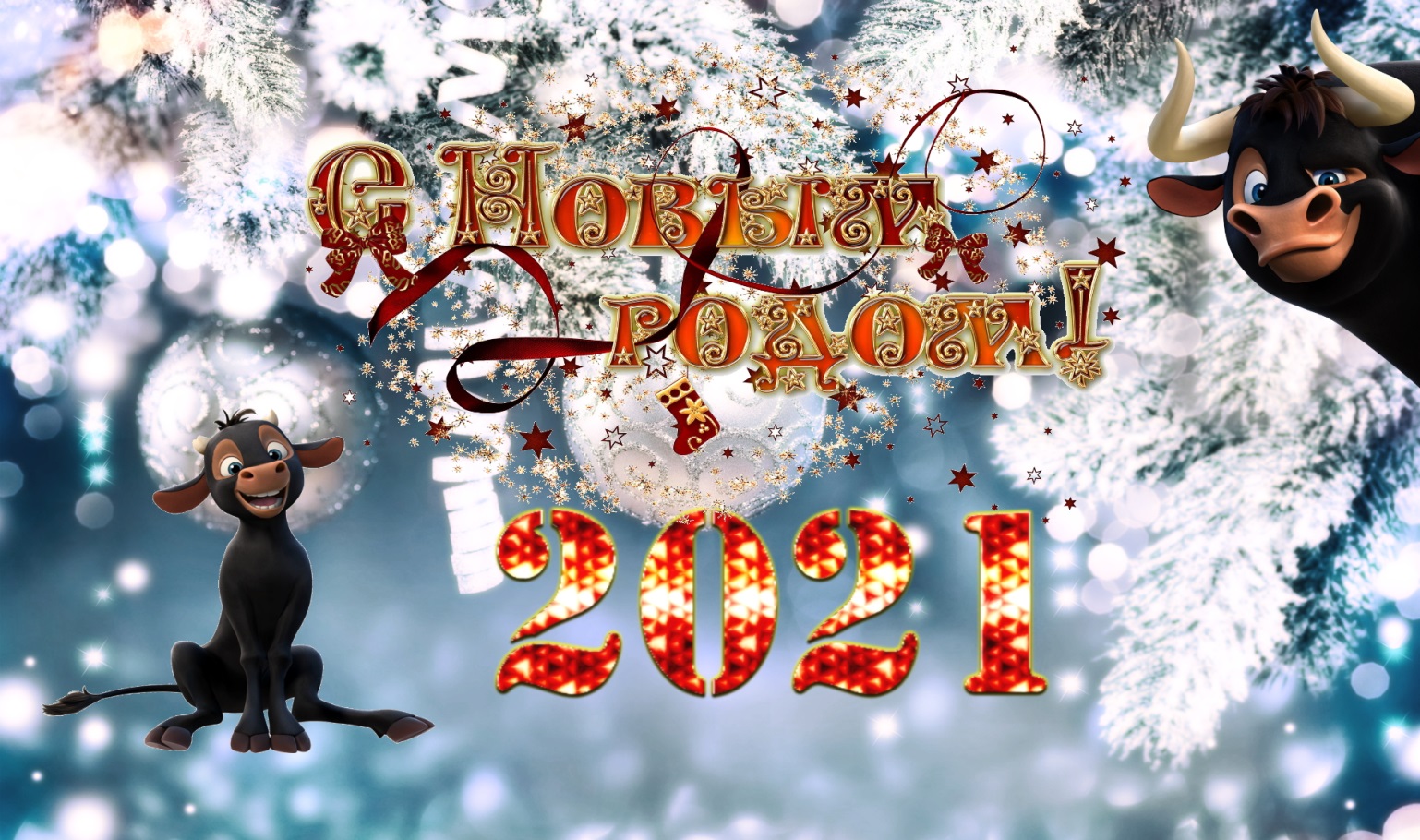 